The Task: Strawberries for Snack     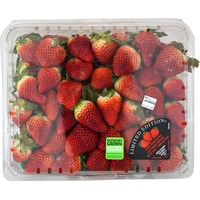 On Wednesday, your class will get 4 large containers of strawberries to share for snack time. You have snack every day, and you want the strawberries to last the rest of the week. How can you figure out how many strawberries to give to each student? Make a plan to share the strawberries in a fair way over the week. Your plan to share the strawberries must show:your assumptionshow the strawberries last for the rest of the weekit is a fair planyou can use the plan in other sharing situations
Use pictures, numbers and words to communicate your plan.